Что делать, если ребенок ворует?	Действуя таким образом вы сможете наладить более тесный контакт со своим ребенком, дадите ему необходимую поддержку, выясните причины воровства, поможете найти выходы из создавшейся сложной ситуации. Ребенок станет вам больше доверять, ваш авторитет вырастет в его глазах, он обретет хороших друзей, интересные занятия в жизни, у него повысится самооценка. У  вашего ребенка  не будет  больше причин воровать, чего мы и  хотели  добиться. Не так ли?Помните, что многие жизненные ситуации обратимы, и главное - найти способы их психологически грамотно исправить.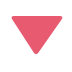 Говорить и думать что ребенок не "своровал" а "взял" чужую вещь.Поговорить доброжелательно и без посторонних с ребенком: выяснить откуда игрушка или вещь, как он далее с украденным распоряжается. Какие отношения у вашего ребенка с владельцем вещи.  Так вы поймете, зачем он это делает.Если ребенок испытывает чувство вины перед содеянным, то следует акцентировать внимание ребенка на чувствах владельца вещи.Если ребенок не испытывает чувства вины,  факт воровства необходимо осудить. Но осудить поступок, а не ребенка.Вернуть вещь, принадлежащую владельцу. Сделать это нужно так, как будто ваш ребенок нашел эту вещь. Пойдите и отдайте вещь вместе с ребенком. Если понадобится, защитите его. Займите позицию защиты от нападок со стороны владельца вещи, его родителей, воспитателей, учителей. Дайте своему ребенку понять, что вы всегда поможете в трудной ситуации. Можно постараться сделать так, чтобы ваш ребенок вернул вещь самому владельцу без лишних свидетелей. Отдавать надо не только дорогие, но и дешевые вещи.Объяснить ребенку, что свою вещь можно брать без проса, а чужую - нельзя. Можно только тогда, когда хозяин разрешит ее взять.Ведите себя порядочно, чтобы ребенок мог достойно вам подражать.Если вы стали свидетелем  воровства, скажите об этом своему ребенку открыто. Дайте ребенку понять, что вы не одобряете никакого воровства.Поощрять ребенка признавать свои ошибки, сознаваться в них. Не "пережимать", обсуждая вину ребенка - иначе он будет утаивать от вас все проступки, которые считает стыдными.Исключить ситуации, провоцирующие воровство (не держать деньги в доступном месте).Почитать и обсудить литературу о нравственном воспитании.Ни в коем случае не навешивать "уголовных" ярлыков на ребенка, называя его вором, предсказывая ему "плохую дорожку" в жизни и т. д.Избегать сравнений с другими детьми и самими собой в детстве, говоря, например, так: "В нашей семье такого отродясь не водилось", или "Как я завидую другим родителям, которым не приходится стыдиться своих детей".Не заставлять ребенка "ради справедливости" отдавать свою лучшую игрушку.Не возвращаться к тому, что было, когда ребенок вызовет ваше недовольство в следующий раз.